Städning av soprum 12 oktober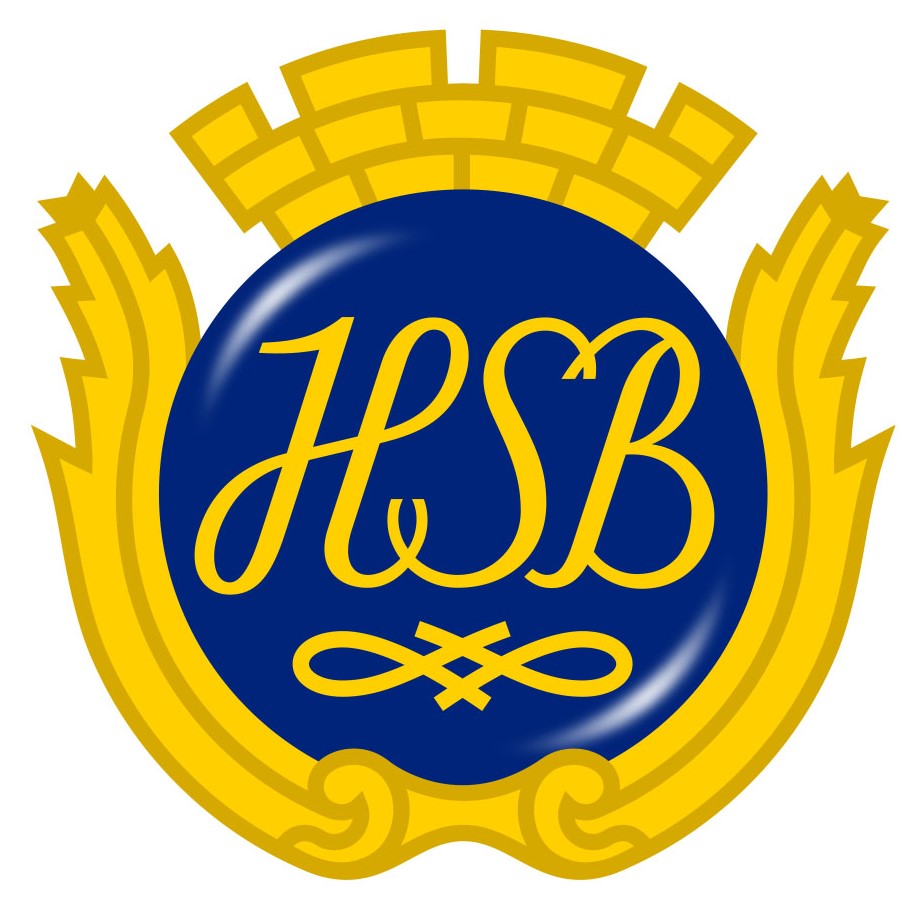 Kasta inte sopor denna dag!Efter sommarens sopstrejk behöver vi städa våra soprum på Sandfjärdsgatan 29 och 33 igen. Detta kommer att ske den 12 oktober. Under denna tid ber vi alla boende att visa respekt för dem som städar soprummen och inte kasta sopor som hamnar på dem som jobbar i soprummet under dagen.Vänliga Hälsningar,Styrelsen